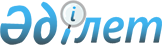 О внесении изменений в решение Мангистауского областного маслихата от 12 декабря 2019 года № 32/395 "Об областном бюджете а 2020-2022 годы"Решение Мангистауского областного маслихата от 30 марта 2020 года № 34/420. Зарегистрировано Департаментом юстиции Мангистауской области 6 апреля 2020 года № 4178
      В соответствии с Бюджетным кодексом Республики Казахстан от 4 декабря 2008 года, Законом Республики Казахстан от 23 января 2001 года "О местном государственном управлении и самоуправлении в Республике Казахстан", Мангистауский областной маслихат РЕШИЛ:
      1. Внести в решение Мангистауского областного маслихата от 12 декабря 2019 года № 32/395 "Об областном бюджете на 2020-2022 годы" (зарегистрировано в Реестре государственной регистрации нормативных правовых актов за № 4068, опубликовано 26 декабря 2019 года в Эталонном контрольном банке нормативных правовых актов Республики Казахстан) следующие изменения:
      пункт 1 указанного решения изложить в новой редакции следующего содержания:
      "1. Утвердить областной бюджет на 2020-2022 годы согласно приложениям 1, 2 и 3 к настоящему решению соответственно, в том числе на 2020 год в следующих объемах:
      1) доходы – 128 951 568,8 тысяч тенге, в том числе по:
      налоговым поступлениям – 73 298 264,5 тысяч тенге;
      неналоговым поступлениям – 4 110 154,3 тысяч тенге;
      поступлениям от продажи основного капитала – 23 000,0 тысяч тенге;
      поступлениям трансфертов – 51 520 150,0 тысяч тенге;
      2) затраты – 126 069 818,6 тысяч тенге;
      3) чистое бюджетное кредитование – 29 626 551,5 тысяч тенге, в том числе:
      бюджетные кредиты – 30 218 663,0 тысяч тенге;
      погашение бюджетных кредитов – 592 111,5 тысяч тенге;
      4) сальдо по операциям с финансовыми активами – 841 440,0 тысяч тенге, в том числе:
      приобретение финансовых активов – 841 440,0 тысяч тенге;
      поступления от продажи финансовых активов государства – 0 тенге;
      5) дефицит (профицит) бюджета – -27 586 241,3 тысяч тенге;
      6) финансирование дефицита (использование профицита) бюджета – 27 586 241,3 тысяч тенге, в том числе:
      поступление займов – 31 355 029,0 тысяч тенге;
      погашение займов – 3 832 842,0 тысяч тенге;
      используемые остатки бюджетных средств – 64 054,3 тысяч тенге.";
      пункт 7 указанного решения изложить в новой редакции следующего содержания:
      "7. Утвердить резерв акимата области в сумме 3 180 682,1 тысяча тенге.".
      2. Контроль за исполнением настоящего решения возложить на постоянную комиссию Мангистауского областного маслихата по вопросам экономики и бюджета.
      3. Государственному учреждению "Аппарат Мангистауского областного маслихата" (руководитель аппарата Дауылбаев А.К.) обеспечить государственную регистрацию настоящего решения в органах юстиции, его официальное опубликование в средствах массовой информации.
      4. Настоящее решение вводится в действие с 1 января 2020 года. Областной бюджет на 2020 год
					© 2012. РГП на ПХВ «Институт законодательства и правовой информации Республики Казахстан» Министерства юстиции Республики Казахстан
				
      Осуществляющий полномочия председателя сессии,

      секретарь Мангистауского областного маслихата

Н. Тумышев
Приложениек решению Мангистаускогообластного маслихатаот 30 марта 2020 года№ 34/420Приложение 1к решению Мангистаускогообластного маслихатаот 12 декабря 2019 года№ 32/395
Категория
Класс
Подкласс
Наименование 
Сумма, тысяч тенге 1 1 1 2 3
1. Доходы
128 951 568,8
1
Hалоговые поступления
73 298 264,5
01
Подоходный налог 
39 860 804,5
1
Корпоративный подоходный налог
5 420 339,0
2
Индивидуальный подоходный налог
34 440 465,5
03
Социальный налог
30 133 409,0
1
Социальный налог
30 133 409,0
05
Внутренние налоги на товары, работы и услуги
3 295 352,0
3
Поступления за использование природных и других ресурсов
2 484 452,0
4
Сборы за ведение предпринимательской и профессиональной деятельности
810 900,0
07
Прочие налоги
8 699,0
1
Прочие налоги
8 699,0
2
Hеналоговые поступления
4 110 154,3
01
Доходы от государственной собственности
81 017,8
1
Поступления части чистого дохода государственных предприятий
13 741,0
4
Доходы на доли участия в юридических лицах, находящиеся в государственной собственности
2 500,0
5
Доходы от аренды имущества, находящегося в государственной собственности
48 960,0
6
Вознаграждения за размещение бюджетных средств на банковских счетах
1 600,0
7
Вознаграждения по кредитам, выданным из государственного бюджета
14 216,8
04
Штрафы, пени, санкции, взыскания, налагаемые государственными учреждениями, финансируемыми из государственного бюджета, а также содержащимися и финансируемыми из бюджета (сметы расходов) Национального Банка Республики Казахстан
159 023,0
1
Штрафы, пени, санкции, взыскания, налагаемые государственными учреждениями, финансируемыми из государственного бюджета, а также содержащимися и финансируемыми из бюджета (сметы расходов) Национального Банка Республики Казахстан, за исключением поступлений от организаций нефтяного сектора и в Фонд компенсации потерпевшим
159 023,0
06
Прочие неналоговые поступления
3 870 113,5
1
Прочие неналоговые поступления
3 870 113,5
3
Поступления от продажи основного капитала
23 000,0
01
Продажа государственного имущества, закрепленного за государственными учреждениями
23 000,0
1
Продажа государственного имущества, закрепленного за государственными учреждениями
23 000,0
4
Поступления трансфертов
51 520 150,0
01
Трансферты из нижестоящих органов государственного управления
4 338 801,0
2
Трансферты из районных (городов областного значения) бюджетов
4 338 801,0
02
Трансферты из вышестоящих органов государственного управления
47 181 349,0
1
Трансферты из республиканского бюджета
47 181 349,0
Функциональная группа
Администратор бюджетных программ
Программа
Наименование 
Сумма, тысяч тенге 1 2 3 4 5
2. Затраты
126 069 818,6
01
Государственные услуги общего характера
3 576 830,8
110
Аппарат маслихата области
39 615,0
001
Услуги по обеспечению деятельности маслихата области
39 615,0
120
Аппарат акима области
2 129 867,0
001
Услуги по обеспечению деятельности акима области
1 993 535,0
004
Капитальные расходы государственного органа
35 034,0
007
Капитальные расходы подведомственных государственных учреждений и организаций
4 870,0
009
Обеспечение и проведение выборов акимов городов районного значения, сел, поселков, сельских округов
4 000,0
013
Обеспечение деятельности Ассамблеи народа Казахстана области
92 428,0
257
Управление финансов области
173 883,9
001
Услуги по реализации государственной политики в области исполнения местного бюджета и управления коммунальной собственностью
148 546,0
009
Приватизация, управление коммунальным имуществом, постприватизационная деятельность и регулирование споров, связанных с этим 
25 337,9
258
Управление экономики и бюджетного планирования области
368 815,1
001
Услуги по реализации государственной политики в области формирования и развития экономической политики, системы государственного планирования 
363 315,1
005
Капитальные расходы государственного органа
5 500,0
269
Управление по делам религий области
112 047,8
001
Услуги по реализации государственной политики в сфере религиозной деятельности на местном уровне
60 872,8
003
Капитальные расходы государственного органа
2 200,0
005
Изучение и анализ религиозной ситуации в регионе
48 975,0
282
Ревизионная комиссия области
107 842,0
001
Услуги по обеспечению деятельности ревизионной комиссии области 
107 842,0
288
Управление строительства, архитектуры и градостроительства области
598 872,0
061
Развитие объектов государственных органов
598 872,0
718
Управление государственных закупок области
45 888,0
001
Услуги по реализации государственной политики в области государственных закупок на местном уровне
45 888,0
02
Оборона
688 460,0
120
Аппарат акима области
107 707,0
010
Мероприятия в рамках исполнения всеобщей воинской обязанности
6 929,0
011
Подготовка территориальной обороны и территориальная оборона областного масштаба
74 778,0
014
Предупреждение и ликвидация чрезвычайных ситуаций областного масштаба
26 000,0
287
Территориальный орган, уполномоченных органов в области чрезвычайных ситуаций природного и техногенного характера, гражданской обороны, финансируемый из областного бюджета
93 164,0
002
Капитальные расходы территориального органа и подведомственных государственных учреждений
88 964,0
004
Предупреждение и ликвидация чрезвычайных ситуаций областного масштаба
4 200,0
288
Управление строительства, архитектуры и градостроительства области
487 589,0
010
Развитие объектов мобилизационной подготовки и чрезвычайных ситуаций
487 589,0
03
Общественный порядок, безопасность, правовая, судебная, уголовно-исполнительная деятельность
7 609 029,8
252
Исполнительный орган внутренних дел, финансируемый из областного бюджета
7 544 885,8
001
Услуги по реализации государственной политики в области обеспечения охраны общественного порядка и безопасности на территории области
6 547 842,7
003
Поощрение граждан, участвующих в охране общественного порядка
2 678,0
006
Капитальные расходы государственного органа
994 365,1
288
Управление строительства, архитектуры и градостроительства области
64 144,0
005
Развитие объектов органов внутренних дел
6 000,0
053
Строительство объектов общественного порядка и безопасности
58 144,0
04
Образование
34 979 166,7
253
Управление здравоохранения области
218 456,0
003
Повышение квалификации и переподготовка кадров
28 532,0
043
Подготовка специалистов в организациях технического и профессионального, послесреднего образования 
189 924,0
261
Управление образования области
33 115 951,7
001
Услуги по реализации государственной политики на местном уровне в области образования 
152 421,0
003
Общеобразовательное обучение по специальным образовательным учебным программам
1 652 989,0
005
Приобретение и доставка учебников, учебно-методических комплексов для областных государственных учреждений образования
53 562,3
006
Общеобразовательное обучение одаренных детей в специализированных организациях образования
889 886,5
007
Проведение школьных олимпиад, внешкольных мероприятий и конкурсов областного масштаба
363 466,7
011
Обследование психического здоровья детей и подростков и оказание психолого-медико-педагогической консультативной помощи населению
632 951,0
012
Реабилитация и социальная адаптация детей и подростков с проблемами в развитии
187 658,0
024
Подготовка специалистов в организациях технического и профессионального образования
7 065 603,0
029
Методическая работа
465 430,1
052
Повышение квалификации, подготовка и переподготовка кадров в рамках Государственной программы развития продуктивной занятости и массового предпринимательства на 2017 – 2021 годы "Еңбек"
1 509 618,6
057
Подготовка специалистов с высшим, послевузовским образованием и оказание социальной поддержки обучающимся
588 313,5
067
Капитальные расходы подведомственных государственных учреждений и организаций
1 688 127,0
113
Целевые текущие трансферты нижестоящим бюджетам
17 865 925,0
285
Управление физической культуры и спорта области
851 831,0
006
Дополнительное образование для детей и юношества по спорту
851 831,0
288
Управление строительства, архитектуры и градостроительства области
792 928,0
012
Строительство и реконструкция объектов начального, основного среднего и общего среднего образования
792 928,0
05
Здравоохранение
4 681 018,0
253
Управление здравоохранения области
4 481 600,0
001
Услуги по реализации государственной политики на местном уровне в области здравоохранения
149 459,0
006
Услуги по охране материнства и детства
58 210,0
007
Пропаганда здорового образа жизни
157 389,0
008
Реализация мероприятий по профилактике и борьбе со СПИД в Республике Казахстан
115 007,0
016
Обеспечение граждан бесплатным или льготным проездом за пределы населенного пункта на лечение
88 848,0
018
Информационно-аналитические услуги в области здравоохранения
36 505,0
027
Централизованный закуп и хранение вакцин и других медицинских иммунобиологических препаратов для проведения иммунопрофилактики населения
1 881 806,0
029
Областные базы специального медицинского снабжения
44 040,0
033
Капитальные расходы медицинских организаций здравоохранения
1 385 024,0
039
Оказание амбулаторно-поликлинических услуг и медицинских услуг субъектами сельского здравоохранения, за исключением оказываемой за счет средств республиканского бюджета, и оказание услуг Call-центрами
44 637,0
041
Дополнительное обеспечение гарантированного объема бесплатной медицинской помощи по решению местных представительных органов областей
347 957,0
042
Проведение медицинской организацией мероприятий, снижающих половое влечение, осуществляемые на основании решения суда
660,0
050
Возмещение лизинговых платежей по санитарному транспорту, приобретенных на условиях финансового лизинга
172 058,0
288
Управление строительства, архитектуры и градостроительства области
199 418,0
038
Строительство и реконструкция объектов здравоохранения
199 418,0
06
Социальная помощь и социальное обеспечение
6 687 859,0
256
Управление координации занятости и социальных программ области
6 298 411,0
001
Услуги по реализации государственной политики на местном уровне в области обеспечения занятости и реализации социальных программ для населения
187 174,0
002
Предоставление специальных социальных услуг для престарелых и инвалидов в медико-социальных учреждениях (организациях) общего типа, в центрах оказания специальных социальных услуг, в центрах социального обслуживания
242 395,0
003
Социальная поддержка инвалидов
883 681,0
013
Предоставление специальных социальных услуг для инвалидов с психоневрологическими заболеваниями, в психоневрологических медико-социальных учреждениях (организациях), в центрах оказания специальных социальных услуг, в центрах социального обслуживания
395 060,0
014
Предоставление специальных социальных услуг для престарелых, инвалидов, в том числе детей-инвалидов, в реабилитационных центрах
93 785,0
015
Предоставление специальных социальных услуг для детей-инвалидов с психоневрологическими патологиями в детских психоневрологических медико-социальных учреждениях (организациях), в центрах оказания специальных социальных услуг, в центрах социального обслуживания
378 093,0
018
Размещение государственного социального заказа в неправительственных организациях
48 500,0
046
Обеспечение прав и улучшение качества жизни инвалидов в Республике Казахстан 
13 628,0
053
Услуги по замене и настройке речевых процессоров к кохлеарным имплантам
18 060,0
067
Капитальные расходы подведомственных государственных учреждений и организаций
4 500,0
113
Целевые текущие трансферты нижестоящим бюджетам
4 033 535,0
261
Управление образования области
266 625,0
015
Социальное обеспечение сирот, детей, оставшихся без попечения родителей
197 678,0
037
Социальная реабилитация
68 947,0
263
Управление внутренней политики области
29 390,0
077
Обеспечение прав и улучшение качества жизни инвалидов в Республике Казахстан 
29 390,0
298
Управление государственной инспекции труда области
93 433,0
001
Услуги по реализации государственной политики в области регулирования трудовых отношений на местном уровне
93 433,0
07
Жилищно-коммунальное хозяйство
15 937 080,3
256
Управление координации занятости и социальных программ области
11 138,0
043
Ремонт объектов городов и сельских населенных пунктов в рамках Государственной программы развития продуктивной занятости и массового предпринимательства на 2017 – 2021 годы "Еңбек"
11 138,0
279
Управление энергетики и жилищно-коммунального хозяйства области
15 025 527,3
001
Услуги по реализации государственной политики на местном уровне в области энергетики и жилищно-коммунального хозяйства 
103 408,0
032
Субсидирование стоимости услуг по подаче питьевой воды из особо важных групповых и локальных систем водоснабжения, являющихся безальтернативными источниками питьевого водоснабжения
1 420 000,0
038
Развитие коммунального хозяйства
29 208,0
045
Ремонт объектов городов и сельских населенных пунктов в рамках Государственной программы развития продуктивной занятости и массового предпринимательства на 2017 – 2021 годы "Еңбек"
1 350 726,0
067
Капитальные расходы подведомственных государственных учреждений и организаций
334 045,0
113
Целевые текущие трансферты нижестоящим бюджетам
71 876,3
114
Целевые трансферты на развитие нижестоящим бюджетам
11 716 264,0
288
Управление строительства, архитектуры и градостроительства области
900 415,0
030
Развитие коммунального хозяйства
900 415,0
08
Культура, спорт, туризм и информационное пространство
5 681 012,9
263
Управление внутренней политики области
911 071,6
001
Услуги по реализации государственной внутренней политики на местном уровне 
275 942,3
003
Реализация мероприятий в сфере молодежной политики
57 430,0
007
Услуги по проведению государственной информационной политики 
577 699,3
285
Управление физической культуры и спорта области
2 483 269,0
001
Услуги по реализации государственной политики на местном уровне в сфере физической культуры и спорта
54 057,0
002
Проведение спортивных соревнований на областном уровне
45 143,0
003
Подготовка и участие членов областных сборных команд по различным видам спорта на республиканских и международных спортивных соревнованиях
2 340 489,0
032
Капитальные расходы подведомственных государственных учреждений и организаций
25 292,0
113
Целевые текущие трансферты нижестоящим бюджетам
18 288,0
288
Управление строительства, архитектуры и градостроительства области
152 642,0
027
Развитие объектов культуры
152 642,0
748
Управление культуры, развития языков и архивного дела области
2 066 295,3
001
Услуги по реализации государственной политики на местном уровне в области культуры, развития языков и архивного дела
108 654,0
002
Развитие государственного языка и других языков народа Казахстана
11 969,0
005
Поддержка культурно-досуговой работы
152 489,0
007
Обеспечение сохранности историко-культурного наследия и доступа к ним
600 073,3
008
Поддержка театрального и музыкального искусства
662 601,0
009
Обеспечение функционирования областных библиотек
101 127,0
010
Обеспечение сохранности архивного фонда
175 682,0
113
Целевые текущие трансферты нижестоящим бюджетам
253 700,0
757
Управление инвестиций и развития туризма области
67 735,0
004
Регулирование туристической деятельности
67 735,0
09
Топливно-энергетический комплекс и недропользование
154 445,0
279
Управление энергетики и жилищно-коммунального хозяйства области
154 445,0
007
Развитие теплоэнергетической системы
74 445,0
071
Развитие газотранспортной системы
80 000,0
10
Сельское, водное, лесное, рыбное хозяйство, особо охраняемые природные территории, охрана окружающей среды и животного мира, земельные отношения
2 536 154,0
251
Управление земельных отношений области
109 215,0
001
Услуги по реализации государственной политики в области регулирования земельных отношений на территории области
54 190,0
003
Регулирование земельных отношений 
55 025,0
254
Управление природных ресурсов и регулирования природопользования области
816 777,0
001
Услуги по реализации государственной политики в сфере охраны окружающей среды на местном уровне
65 228,0
005
Охрана, защита, воспроизводство лесов и лесоразведение
112 695,0
006
Охрана животного мира
179 398,0
008
Мероприятия по охране окружающей среды
319 850,0
013
Капитальные расходы государственного органа
39 606,0
022
Развитие объектов охраны окружающей среды
100 000,0
255
Управление сельского хозяйства области
1 380 565,0
001
Услуги по реализации государственной политики на местном уровне в сфере сельского хозяйства
103 779,0
014
Субсидирование стоимости услуг по доставке воды сельскохозяйственным товаропроизводителям
15 000,0
019
Услуги по распространению и внедрению инновационного опыта
20 000,0
034
Cубсидирование повышения продуктивности и качества товарного рыбоводства
10 000,0
035
Формирование региональных стабилизационных фондов продовольственных товаров
380 000,0
046
Государственный учет и регистрация тракторов, прицепов к ним, самоходных сельскохозяйственных, мелиоративных и дорожно-строительных машин и механизмов
3 500,0
047
Субсидирование стоимости удобрений (за исключением органических)
17 830,0
050
Возмещение части расходов, понесенных субъектом агропромышленного комплекса, при инвестиционных вложениях
447 273,0
053
Субсидирование развития племенного животноводства, повышение продуктивности и качества продукции животноводства
35 920,0
054
Субсидирование заготовительным организациям в сфере агропромышленного комплекса суммы налога на добавленную стоимость, уплаченного в бюджет, в пределах исчисленного налога на добавленную стоимость
10 000,0
055
Субсидирование процентной ставки по кредитным и лизинговым обязательствам в рамках направления по финансовому оздоровлению субъектов агропромышленного комплекса
127 850,0
056
Субсидирование ставок вознаграждения при кредитовании, а также лизинге на приобретение сельскохозяйственных животных, техники и технологического оборудования
109 413,0
060
Частичное гарантирование по микрокредитам в рамках Государственной программы развития продуктивной занятости и массового предпринимательства на 2017 – 2021 годы "Еңбек"
10 000,0
061
Субсидирование операционных затрат микрофинансовых организаций в рамках Государственной программы развития продуктивной занятости и массового предпринимательства на 2017 – 2021 годы "Еңбек"
30 000,0
071
Обучение предпринимательству в рамках Государственной программы развития продуктивной занятости и массового предпринимательства на 2017 – 2021 годы "Еңбек"
60 000,0
288
Управление строительства, архитектуры и градостроительства области
62 619,0
022
Развитие объектов охраны окружающей среды
62 619,0
719
Управление ветеринарии области
47 032,0
001
Услуги по реализации государственной политики на местном уровне в сфере ветеринарии
44 223,0
003
Капитальные расходы государственного органа
672,0
011
Возмещение владельцам стоимости обезвреженных (обеззараженных) и переработанных без изъятия животных, продукции и сырья животного происхождения, представляющих опасность для здоровья животных и человека
100,0
028
Услуги по транспортировке ветеринарных препаратов до пункта временного хранения
2 037,0
749
Управление градостроительного и земельного контроля области
119 946,0
001
Услуги по реализации государственной политики на местном уровне в сфере государственного архитектурно-строительного контроля и контроля за использованием и охраной земель
101 690,0
003
Капитальные расходы государственного органа
18 256,0
11
Промышленность, архитектурная, градостроительная и строительная деятельность
4 087 539,0
288
Управление строительства, архитектуры и градостроительства области
4 087 539,0
001
Услуги по реализации государственной политики в области строительства, архитектуры и градостроительства на местном уровне
99 057,0
113
Целевые текущие трансферты нижестоящим бюджетам
1 769 353,0
114
Целевые трансферты на развитие нижестоящим бюджетам
2 219 129,0
12
Транспорт и коммуникации
11 196 076,0
268
Управление пассажирского транспорта и автомобильных дорог области
11 196 076,0
001
Услуги по реализации государственной политики на местном уровне в области транспорта и коммуникаций 
60 065,0
002
Развитие транспортной инфраструктуры
6 100 669,0
003
Обеспечение функционирования автомобильных дорог
312 105,0
005
Субсидирование пассажирских перевозок по социально значимым межрайонным (междугородним) сообщениям
497 453,0
028
Реализация приоритетных проектов транспортной инфраструктуры
997 705,0
113
Целевые текущие трансферты нижестоящим бюджетам
1 402 835,0
114
Целевые трансферты на развитие нижестоящим бюджетам
1 825 244,0
13
Прочие
7 087 135,7
252
Исполнительный орган внутренних дел, финансируемый из областного бюджета
368 107,0
096
Выполнение государственных обязательств по проектам государственно-частного партнерства 
368 107,0
253
Управление здравоохранения области
11 000,0
096
Выполнение государственных обязательств по проектам государственно-частного партнерства 
11 000,0
257
Управление финансов области
3 180 682,1
012
Резерв местного исполнительного органа области 
3 180 682,1
258
Управление экономики и бюджетного планирования области
180 517,0
003
Разработка или корректировка, а также проведение необходимых экспертиз технико-экономических обоснований местных бюджетных инвестиционных проектов и конкурсных документаций проектов государственно-частного партнерства, концессионных проектов, консультативное сопровождение проектов государственно-частного партнерства и концессионных проектов
180 517,0
261
Управление образования области
494 724,0
096
Выполнение государственных обязательств по проектам государственно-частного партнерства 
494 724,0
278
Управление предпринимательства и торговли области
1 870 697,6
001
Услуги по реализации государственной политики на местном уровне в области развития предпринимательства и торговли
67 544,0
006
Субсидирование процентной ставки по кредитам в рамках Государственной программы поддержки и развития бизнеса "Дорожная карта бизнеса-2025"
1 328 029,0
007
Частичное гарантирование кредитов малому и среднему бизнесу в рамках Государственной программы поддержки и развития бизнеса "Дорожная карта бизнеса-2025"
264 124,6
008
Поддержка предпринимательской деятельности
140 000,0
027
Частичное гарантирование по микрокредитам в рамках Государственной программы развития продуктивной занятости и массового предпринимательства на 2017 – 2021 годы "Еңбек"
50 000,0
082
Предоставление государственных грантов молодым предпринимателям для реализации новых бизнес-идей в рамках Государственной программы поддержки и развития бизнеса "Дорожная карта бизнеса-2025"
21 000,0
288
Управление строительства, архитектуры и градостроительства области
513 916,0
040
Развитие инфраструктуры специальных экономических зон, индустриальных зон, индустриальных парков
15 396,0
051
Развитие индустриальной инфраструктуры в рамках Государственной программы поддержки и развития бизнеса "Дорожная карта бизнеса-2025"
95 000,0
093
Развитие социальной и инженерной инфраструктуры в сельских населенных пунктах в рамках проекта "Ауыл-Ел бесігі"
403 520,0
757
Управление инвестиций и развития туризма области
467 492,0
001
Услуги по реализации государственной политики на местном уровне в области развития инвестиций и туризма области
197 492,0
005
Реализация мероприятий в рамках государственной поддержки индустриально-инновационной деятельности
270 000,0
14
Обслуживание долга
13 568,2
257
Управление финансов области
13 568,2
004
Обслуживание долга местных исполнительных органов 
11 857,3
016
Обслуживание долга местных исполнительных органов по выплате вознаграждений и иных платежей по займам из республиканского бюджета
1 710,9
15
Трансферты
21 154 443,2
257
Управление финансов области
21 154 443,2
006
Бюджетные изъятия
8 213 586,0
007
Субвенции
12 441 555,0
011
Возврат неиспользованных (недоиспользованных) целевых трансфертов
94 481,1
053
Возврат сумм неиспользованных (недоиспользованных) целевых трансфертов, выделенных из республиканского бюджета за счет целевого трансферта из Национального фонда Республики Казахстан
404 821,1
Функциональная группа
Администратор бюджетных программ
Программа
Наименование 
Сумма, тысяч тенге 1 2 3 4 5
3. Чистое бюджетное кредитование
29 626 551,5
Бюджетные кредиты
30 218 663,0
06
Социальная помощь и социальное обеспечение
20 563 634,0
261
Управление образования области
1 392 253,0
088
Кредитование районных (городов областного значения) бюджетов для финансирования мер в рамках Дорожной карты занятости
1 392 253,0
268
Управление пассажирского транспорта и автомобильных дорог области
2 095 318,0
088
Кредитование районных (городов областного значения) бюджетов для финансирования мер в рамках Дорожной карты занятости
2 095 318,0
279
Управление энергетики и жилищно-коммунального хозяйства области
14 147 482,0
088
Кредитование районных (городов областного значения) бюджетов для финансирования мер в рамках Дорожной карты занятости
14 147 482,0
288
Управление строительства, архитектуры и градостроительства области
2 928 581,0
088
Кредитование районных (городов областного значения) бюджетов для финансирования мер в рамках Дорожной карты занятости
2 928 581,0
07
Жилищно-коммунальное хозяйство
6 838 037,0
288
Управление строительства, архитектуры и градостроительства области
6 838 037,0
009
Кредитование районных (городов областного значения) бюджетов на проектирование и (или) строительство жилья
6 838 037,0
10
Сельское, водное, лесное, рыбное хозяйство, особо охраняемые природные территории, охрана окружающей среды и животного мира, земельные отношения
2 116 992,0
255
Управление сельского хозяйства области
1 202 396,0
037
Предоставление бюджетных кредитов для содействия развитию предпринимательства в рамках Государственной программы развития продуктивной занятости и массового предпринимательства на 2017 – 2021 годы "Еңбек"
1 202 396,0
258
Управление экономики и бюджетного планирования области
914 596,0
007
Бюджетные кредиты местным исполнительным органам для реализации мер социальной поддержки специалистов
914 596,0
13
Прочие
700 000,0
278
Управление предпринимательства и торговли области
700 000,0
069
Кредитование на содействие развитию предпринимательства в областных центрах и моногородах
700 000,0
Категория
Класс
Подкласс
Наименование 
Сумма, тысяч тенге 1 1 1 2 3
5
Погашение бюджетных кредитов
592 111,5
01
Погашение бюджетных кредитов
592 111,5
1
Погашение бюджетных кредитов, выданных из государственного бюджета
592 111,5
Функциональная группа
Администратор бюджетных программ
Программа
Наименование 
Сумма, тысяч тенге 1 2 3 4 5
4. Сальдо по операциям с финансовыми активами
841 440,0
Приобретение финансовых активов
841 440,0
13
Прочие
841 440,0
255
Управление сельского хозяйства области
109 900,0
065
Формирование или увеличение уставного капитала юридических лиц
109 900,0
268
Управление пассажирского транспорта и автомобильных дорог области
666 540,0
065
Формирование или увеличение уставного капитала юридических лиц
666 540,0
279
Управление энергетики и жилищно-коммунального хозяйства области
65 000,0
065
Формирование или увеличение уставного капитала юридических лиц
65 000,0
Категория
Класс
Подкласс
Наименование 
Сумма, тысяч тенге 1 1 1 2 3
6
Поступления от продажи финансовых активов государства
0,0
01
Поступления от продажи финансовых активов государства 
0,0
1 
Поступления от продажи финансовых активов внутри страны
0,0
Категория
Класс
Подкласс
Наименование 
Сумма, тысяч тенге 1 1 1 2 3
5. Дефицит (профицит) бюджета 
-27 586 241,3
6. Финансирование дефицита (использование профицита) бюджета
27 586 241,3
7
Поступления займов
31 355 029,0
01
Внутренние государственные займы
31 355 029,0
1
Государственные эмиссионные ценные бумаги
28 538 037,0
 2
Договоры займа
2 816 992,0
Функциональная группа
Администратор бюджетных программ
Программа
Наименование 
Сумма, тысяч тенге 1 2 3 4 5
16
Погашение займов
3 832 842,0
257
Управление финансов области
3 832 842,0
008
Погашение долга местного исполнительного органа
3 175 608,0
015 
Погашение долга местного исполнительного органа перед вышестоящим бюджетом
657 234,0
Категория
Класс
Подкласс
Наименование
Сумма, тысяч тенге 1 1 1 2 3
8
Используемые остатки бюджетных средств
64 054,3
01
Остатки бюджетных средств
64 054,3
 1
Свободные остатки бюджетных средств
64 054,3